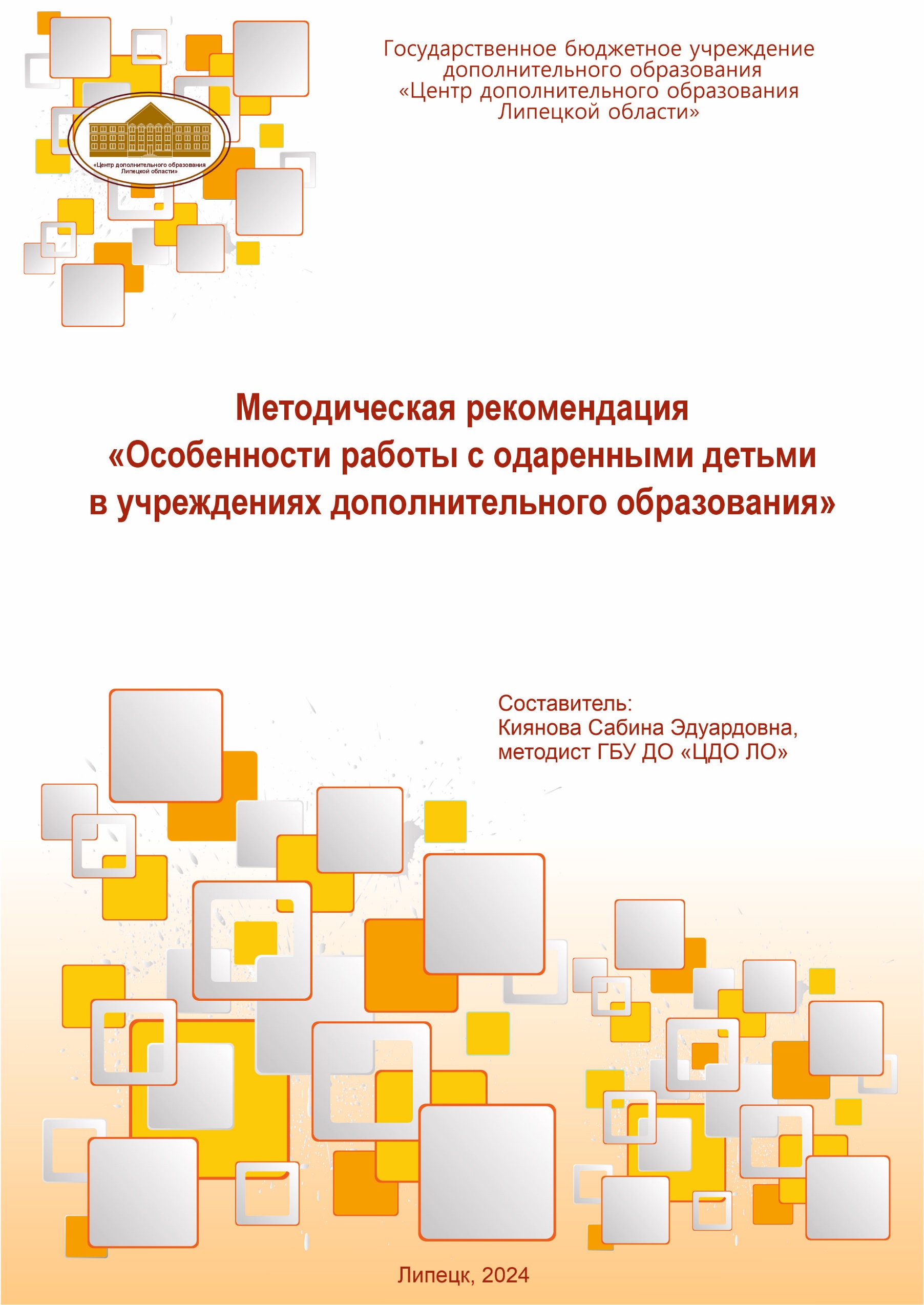 Методическая рекомендация «Особенности работы с одаренными детьми в учреждениях дополнительного образования»В работе представлены различные варианты толкования термина «одаренность», определены формы обучения одаренных детей, система выявления и отслеживания результатов развития одаренных детей, выявлены основные компоненты системы сопровождения одаренных детей.Одаренность — это системное, развивающееся в течение жизни качество психики, которое определяет возможность достижения человеком более высоких, незаурядных результатов в одном или нескольких видах деятельности по сравнению с другими людьми.Одаренный ребенок — это ребенок, который выделяется яркими, очевидными, иногда выдающимися достижениями (или имеет внутренние предпосылки для таких достижений) в том или ином виде деятельности.Характерными особенностями одаренных учащихся являются: 1) любопытство, активное исследование окружающего мира; 2) способность прослеживать причинно-следственные связи исследуемого объекта, явления, процесса; 3) способность длительное время концентрировать свое внимание на одном занятии.1.Значительная часть научных исследований строится на изучении одаренности как интегрального, не сводимого к интеллекту, новизне мышления или когнитивным функциям свойства личности. Эти позиции позволяют изучить феномен одаренности как системного качества психики, двигающегося вперёд в течение всей жизни и отожествляющегося многозадачностью. 2.Стратегия сопровождения должна учитывать риски возникновения проблем в развитии ребёнка, обеспечивать адресную психологическую помощь, решать возрастные задачи и создавать максимально благоприятные условия для успешного обучения и развития одарённых детей.Следует различать одаренных и способных детей.1.Одаренный ребенок получает удовольствие от самого процесса познания, тогда как просто способного значительно больше волнует результат. 2.Одаренный ребенок достаточно легко признается в своем непонимании, просто говорит, что он чего-то не знает. Для способного ребенка с внешней мотивацией — это всегда стрессовая ситуация, ситуация неудачи. 3.Отсюда и различное отношение к отметкам: одаренный отдает приоритет содержанию деятельности, для способного важен результат и его оценка. Таким образом, системообразующим компонентом одаренности является особая, внутренняя мотивация, создание условий для поддержания и развития которой должно рассматриваться в качестве центральной задачи личностного развития. В обучении одаренных применяются четыре основных подхода к разработке содержания учебных программ: ускорение, углубление, обогащение, проблематизация.Природа одаренности объективно требует новых методов диагностики, поскольку традиционные психометрические методики (в виде тестов интеллекта и тестов креативности) не валидны по отношению к особенностям поведения и качественного своеобразия психических ресурсов одаренного ребенка. Идентифицировать ребенка как «одаренного» либо как «неодаренного» на данный момент времени — значит искусственно вмешаться в его судьбу, заранее предопределяя его субъективные ожидания. Существенную роль в индивидуализации обучения одаренных может сыграть наставник (тьютор). Тьютором может быть высококвалифицированный специалист (ученый, поэт, художник, шахматист и т. п.), готовый взять на себя индивидуальную работу с конкретным одаренным ребенком.Основная задача наставника — на основе диалога и совместного поиска помочь своему подопечному выработать наиболее эффективную стратегию индивидуального роста, опираясь на развитие его способности к самоопределению и самоорганизации. Значение работы наставника (в качестве значимого взрослого, уважаемого и авторитетного специалиста) заключается в координации индивидуального своеобразия одаренного ребенка, особенностей его образа жизни и различных вариантов содержания образования.Знания и навыки, которыми должен обладать педагог, работающий с одарёнными детьми: 1) готовность и профессиональная компетентность, в обучении одарённых детей, основанная на квалифицированной теоретической подготовке, тесно перекликающейся с практическим опытом; 2) умение адаптировать педагогический процесс под ребёнка в постоянно развивающейся образовательной специфике; 3) знание новых программ и методик, применяющихся в обучении разновозрастных одарённых детей, умение адаптировать модели методик, под свои собственные педагогические позиции и личностные характеристики;4) умение применять эффективные образовательные технологии и специальные программы в обучении детей, такие как проектная технология, групповые дискуссии, метод «мозгового штурма», информационные технологии, технологии портфолио. 5) умение разрабатывать и применять в процессе обучения индивидуальный образовательный маршрут для одарённого ребёнка.Большую роль в трактовке теоретических основ детской одаренности сыграли направления русской психологии конца 19-начала 20 века.В ХХ веке из русских разработок наибольшую известность получают результаты клинико-психологических исследованийЗадачи: разработка и реализация системы мероприятий по внедрению научно-исследовательской деятельности; осуществление информационной поддержки. осуществление педагогического сопровождения в образовательном процессе.Для того чтобы педагогическое сопровождение стало успешным, необходимо создать следующие условия: 1) Событийность образовательного процесса — реализация педагогического сопровождения возможна через создание ситуаций, которые могут стать поворотными этапами жизненного пути индивида; 2) Эмпатийное взаимодействие — доверие ребенка к педагогу и одновременным сочетанием восприятия ребенка как личности; 3) Конвенциальность — участие педагога в процессе сопровождения через соглашение с учащимся. 4) Оптимистическая составляющая — вера в успех саморазвития как педагога, так и ребенка. 5) Формирование мотивационной перспективы и социальное закаливание через включение в ситуации, которые требуют волевого усилия.Деятельность по сопровождению должна иметь комплексный характер и включать в себя следующие элементы: – методическое сопровождение выстраивается с учетом всех особенностей одаренных детей. Условия изложения материала должны включать: доступность, системность, проблемность. – медико-социальное сопровождение, здесь наиболее эффективным признаются индивидуальный образовательный маршрут или психологическая карта, ведение которых позволяет видеть сильные и слабые стороны ребенка, а также составить индивидуальную карту самоконтроля, что позволит: – ученику самому выявить свои ошибки, пробелы в знаниях; – учителю детально видеть успехи и неудачи учеников; – родителям иметь полное представление об уровне подготовленности их ребенка. – психолого-педагогическая диагностика, которая помогает выявить способных и одаренных детей. Наиболее распространенными приемами являются: наблюдение, тестирование.Список использованной литературы:1. Министерство образования Российской Федерации Федеральная целевая программа «Одаренные дети». Рабочая концепция одаренности. Издание второе, расширенное и переработанное. Москва, 2003. 2. Аршанская, О. П. Понятие одаренности: экскурс в историю// Молодой ученый. — 2021. — № 47 (389). — С. 361-362. 3. Байсакалова А. А., Курчатова Н. Ю. Специфика возникновения буллинга одаренных детей в подростковой среде//Инновации в развитии одаренности: диагностика, обучение, воспитание в условиях цифровизации: сборник научных статей III Международной научно-практической конференции. – Саратов: ИЦ «Наука», 2021. – 185 с.4. Валлис И. Мотивация педагогов при работе с одаренными детьми: сборник трудов конференции. // Социально-педагогические вопросы образования и воспитания: материалы III Всерос. науч.-практ. конф. с междунар. участ. (Чебоксары, 10 нояб. 2022 г.) / редкол.: Ж. В. Мурзина [и др.] – Чебоксары: ИД «Среда», 2022. – С. 125-126. 5. Ковалева А.Г. Психолого-педагогические условия сопровождения детей с признаками интеллектуальной одарённости в образовательном учреждении / А. Г. Ковалева. — Текст: непосредственный // Молодой ученый. — 2022. — № 41 (436). — С. 53-55. 